МУНИЦИПАЛЬНОЕ АВТОНОМНОЕ ДОШКОЛЬНОЕ ОБРАЗОВАТЕЛЬНОЕ УЧРЕЖДЕНИЕ ДЕТСКИЙ САД № 32 МУНИЦИПАЛЬНОГО ОБРАЗОВАНИЯ ГОРОД ЕКАТЕРИНБУРГ620149 г. Екатеринбург, ул. Михеева, д.4  Тел. +7(343)223-44-44/+7(343)223-43-33 E-mail:  madou32@bk.ruСайт: http://32.tvoysadik.ru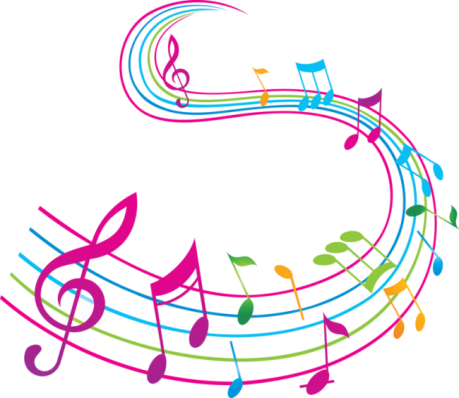 ЦЕЛЬ: РАЗВИТИЕ РЕЧЕВОГО ДЫХАНИЯЗАДАЧА: ТРЕНИРОВАТЬ ЗАДЕРЖКУ ВДОХА И ВЫДОХАИГРА В ДЫХАТЕЛЬНУЮ «РЫБАЛКУ». С ПОМОЩЬЮ ТРУБОЧКИ ЛОВИМ /ВДЫХАЕМ/ РЫБКУ ИЗ 1 ТАРЕЛОЧКИ, ОТПУСКАЕМ /ВЫДЫХАЕМ/ ПЛАВАТЬ В ДРУГУЮ.ДЫХАТЕЛЬНАЯ ГИМНАСТИКА ОБЛАДАЕТ И ЛЕЧЕБНЫМИ СВОЙСТВАМИ: СПОСОБСТВУЕТ НАСЫЩЕНИЮ ОРГАНИЗМА КИСЛОРОДОМ, СТИМУЛИРУЕТ РАБОТУ СЕРДЦА, МОЗГА НЕРВНОЙ СИСТЕМЫ.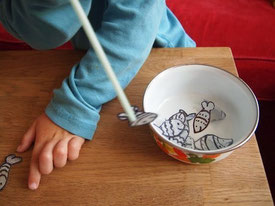 